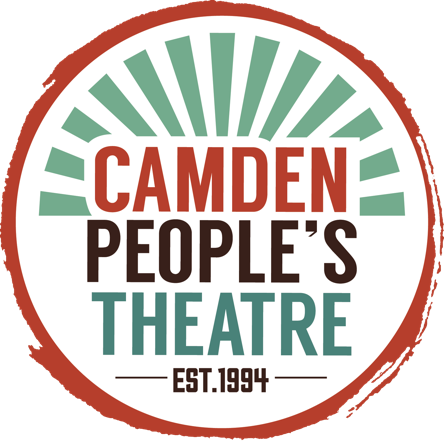 CONTENT TO CONSIDERFurther information from the companyThis show contains several uses of the word ‘Paki.’  There is a description of a racist attack by the customer of a taxi driver in which the attacker defecates in the car and spits in the face of the driver.There is a graphic description of a dream in which the dreamer sees his family butchered on the floor, covered in their own blood.